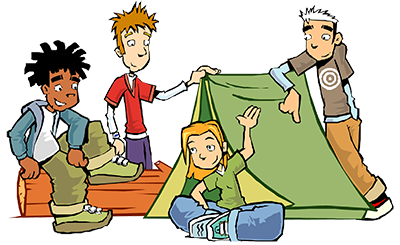 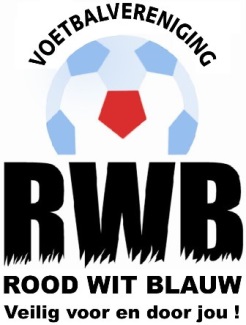 Inschrijfformulier tentenkamp v.v. R.W.B.  JO7 t/m JO11 pupillen op 16 juni t/m 18 juni 2023 Dit jaar wordt er voor de zevende keer een tentenkamp georganiseerd. Op het terrein van R.W.B. worden koepeltentjes geplaatst, inclusief matrassen,  waarin de kinderen met tweetallen kunnen overnachten.  Op vrijdag 16 juni kunnen de kinderen tussen 17.00 en 18.00 uur gebracht worden. Op zondag 18 juni kunnen de kinderen tussen 13.00 en 14.00 uur weer opgehaald worden door de ouders. Tussendoor gaan er allerlei sport en spel activiteiten plaats vinden waarbij plezier natuurlijk centraal staat.  De kosten voor deelname zijn € 35,= per deelnemer. Maximaal aantal deelnemers is 80 kinderen dus wees er op tijd bij met de inschrijving.De ouders / verzorgers van : Naam : ……………………………………………………………………..(voonaam+achternaam)  Adres : ………………………………….................................................................................... Postcode: ………………. Woonplaats : ………………………………………………………….. Email: …………………………………………………………………………………………………. Telefoon 1:……………………………………Telefoon 2:………………………………………….geven hierbij toestemming voor deelname aan het tentenkamp 2023 bij v.v. R.W.B. Dit inschrijfformulier kunt U samen met de inschrijvingskosten (€ 35,= ) in een gesloten envelop  voor zaterdag 10 juni inleveren in de kantine van R.W.B.Vermeld op de envelop “TENTENKAMP 2023” en de naam van de deelnemer.Indien het geld niet is bijgevoegd vindt er geen inschrijving plaats.Wat moeten de kinderen zelf meebrengen:Slaapzak , kussen, voldoende sportkleding, voetbalschoenen, handdoeken, toiletspullen, en alle overige zaken die ze niet kunnen missen. Z.O.Z.Tevens is het belangrijk om te weten of er met specifieke dingen rekening moet worden gehouden.  Hierbij kunt u denken aan medicaties of allergieën. Het is uw verantwoordelijkheid om dit duidelijk op  deze inschrijving op te geven:……………………………………...............................................................................................……………………………………...............................................................................................……………………………………...............................................................................................…………………………………….............................................................................................…………………………………….............................................................................................Als laatste verzoeken wij u een telefoonnummer op te geven waar wij u tijdens het kamp kunnen bereiken (dus ook ’s nachts!!). Tevens dient u ervoor te zorgen dat uw kind ongeacht het tijdstip, kan worden opgehaald. Telefoonnummer 	Datum 		Naam 			Handtekening  ………………….       ……………………     ………………………   ..………………………… voor vragen en of opmerkingen kunt U altijd even een mailtje sturen naar f.cove@home.nl 